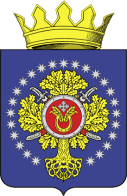 УРЮПИНСКИЙ МУНИЦИПАЛЬНЫЙ РАЙОНВОЛГОГРАДСКОЙ ОБЛАСТИУРЮПИНСКАЯ  РАЙОННАЯ  ДУМАР  Е  Ш  Е  Н  И  Е14 декабря 2023 года	                  № 39/593 О внесении изменений в решение Урюпинской районной Думы от 30 марта 2022 года № 18/303 «Об утверждении Порядка предоставления бюджетам сельских поселений Урюпинского муниципального района иных межбюджетных трансфертов из средств муниципального дорожного фонда Урюпинского муниципального района на текущее содержание специальной дорожной техники» Рассмотрев обращение главы Урюпинского муниципального района о внесении изменений в решение Урюпинской районной Думы от 30 марта 2022 года № 18/303 «Об утверждении Порядка предоставления бюджетам сельских поселений Урюпинского муниципального района иных межбюджетных трансфертов из средств муниципального дорожного фонда Урюпинского муниципального района на текущее содержание специальной дорожной техники», Урюпинская районная Дума РЕШИЛА:1. Внести в решение Урюпинской районной Думы от 30 марта 2022 года № 18/303 «Об утверждении Порядка предоставления бюджетам сельских поселений Урюпинского муниципального района иных межбюджетных трансфертов из средств муниципального дорожного фонда Урюпинского муниципального района на текущее содержание специальной дорожной техники» (далее по тексту – Решение) следующие изменения: 1.1. В тексте Решения: 1.1.1. Наименование после слов «на текущее содержание» дополнить словами «и эксплуатацию»;1.1.2.  Преамбулу после слов «на текущее содержание» дополнить словами «и эксплуатацию»;  1.1.3. Пункт 1 после слов «на текущее содержание» дополнить словами «и эксплуатацию»;1.1.3.  Пункт 2 после слов «на текущее содержание» дополнить словами «и эксплуатацию»; 1.2. Внести в Порядок предоставления бюджетам сельских поселений Урюпинского муниципального района иных межбюджетных трансфертов из средств муниципального дорожного фонда Урюпинского муниципального района на текущее содержание специальной дорожной техники, утвержденный решением Урюпинской районной Думы от 30 марта 2022 года № 18/303 следующие изменения:1.2.1. Наименование после слов «на текущее содержание» дополнить словами «и эксплуатацию»;          1.2.2. Пункт 1.1 после слов «на текущее содержание» дополнить словами «и эксплуатацию»; 1.2.3. Пункт 1.2 после слов «на текущее содержание» дополнить словами «и эксплуатацию»; 1.2.4. Пункт 2.2. изложить в следующей редакции: «2.2. Размер иного межбюджетного трансферта, который необходимо предоставить бюджету сельского поселения на выполнение мероприятий, предусмотренных пунктом 1.2 настоящего Порядка, рассчитывается по формуле:Si = N x k, где:Si - размер иного межбюджетного трансферта, который необходимо предоставить бюджету i-го сельского поселения на выполнение мероприятий, предусмотренных пунктом 1.2 настоящего Порядка;N - норматив затрат на содержание и эксплуатацию специальной дорожной техники, определяемый из расчета 300 000,00 рублей на одну единицу специальной дорожной техники;k - коэффициент, применяемый для корректировки суммы предусматриваемой в бюджете Урюпинского муниципального района на обеспечение финансирования мероприятий, предусмотренных пунктом 1.2 настоящего Порядка, с целью обеспечения софинансирования, предоставляемой из областного бюджета субсидии на реализацию мероприятий в сфере дорожной деятельности. Установить коэффициент k = 1,010101.»2. Настоящее решение вступает в силу после его опубликования в информационном бюллетене администрации Урюпинского муниципального района «Районные ведомости».3. Направить настоящее решение исполняющему обязанности главы Урюпинского муниципального района О.А. Андрееву для подписания и опубликования в установленном порядке.   Заместитель председателя                Исполняющий обязанности главыУрюпинской районной Думы         Урюпинского муниципального района                                                                          А.Л. Кутыркин                                                        О.А. Андреев